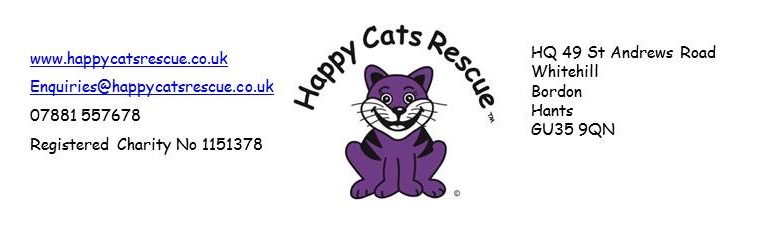 PRIVACY POLICYThis website www.happycatsrescue.co.uk is owned and operated by HappyCats Rescue™, Charity Number 1151368, registered at 49 St Andrews Road, Whitehill, Bordon, Hampshire GU35 9QN. (“we”\”us”) We are committed to protecting and respecting your privacy. This Privacy Policy (“Policy”) sets out the basis on which any personal data that we collect from you or that you provide to us will be used by us.  We may update this Policy at any time without notice to you, so please check it regularly.Please read the contents of this Policy carefully to understand how we will use the personal data that you provide to us. By visiting and interacting with this website you are accepting and consenting to the practices described in this Policy. By providing us with your personal information you consent to the collection and use of the information you have provided in accordance with purposes stated below and this Privacy Policy.How do we collect information?We may obtain personal information from you when you ask about our activities, register with us, send or receive an email, make enquiries about a cat, reserve a cat, relinquish a cat into our care, arrange a home-check, adopt a cat, make a Gift Aid donation, microchipping, make a donation or otherwise provide us with personal information. All information collected is processed in accordance with our legal requirements concerning the protection of personal information including the Data Protection Act 2018.What information do we collect?The information we collect depends upon your reason for visiting our website, our headquarters, foster homes or fundraising activities, but may include your full name, date of birth, email address, postal address, telephone number, Paypal or bank account details.  When you visit our website, we may also collect details of your visits including using cookies. They cannot be used to identify you personally.   Do we use 'cookies'?Yes. Cookies are small snippets of data that a website sends to your browser for storage. You can read and/or delete cookies at any time and even set your browser to notify you when you receive a cookie, giving you the chance to decide whether to accept it.Why do we collect your information?We collect the information you provide to:respond to your requests – such as donations, adoptions, Gift Aid, purchases and any information regarding HappyCats Rescue™ that you have made enquiries aboutmanage your adoption, home-check, microchipping, donation, newsletter, delivery of products and communicate with you about theserecord any contact we have with youkeep you up-to-date on HappyCats Rescue’s news such as fundraising campaigns, challenges, achievements, newsletter etc, but only if we have previously received your consent to do soprevent or detect fraud or abuses of our website and to enable third parties to carry out technical, logistical or other legitimate functions on our behalf.How do we protect personal information?We take the security of your information very seriously and have put appropriate measures in place to minimise the risk to your information.  These include:security measures in place to protect the loss, misuse, and alteration of the information under our controlrestricted access control, including use of passwords, to your information stored on our systemstaking measures to ensure the information provided is accurate, up-to-date and kept only for as long as is necessary for the purposes to which you have given consent Links to third party websitesIf you access other websites via a link on our website please ensure you read their Privacy Policy as they are independent from HappyCats Rescue™ and we have no control over how they manage your personal information that is collected from their website.  This includes social media sites such as Facebook and/or Twitter. Do we share your information?HappyCats Rescue™ will never sell your details. When dealing with your personal information we will always comply with the Data Protection Act 2018 and any other applicable legislation.However, there are some circumstances where we may need to. For instance:sharing some of your details (such as name, address, telephone number(s)) with foster homes for the purposes of meeting cats and adoptions and to home-checkers to arrange a home-check prior to adoptionif we are legally required to do so, e.g. court order, law enforcement agency pursuing an investigationif we believe it necessary to protect or defend our rights, property or the personal safety of our personnel or visitors to our premises, foster homes or websiteinformation that has to be sent to HMRC as part of the declaration process for Gift Aid so that we can reclaim the Gift Aid on your donation(s)Right of accessYou have the right to ask for a copy of the information we hold about you and to have any inaccuracies in your information corrected.You should apply in writing to HappyCats Rescue™ at 49 St Andrews Road, Whitehill, Bordon, Hampshire GU35 9QN.  We reserve the right to charge a fee for providing the requested information (no more than the maximum amount stated by law for the time being). We aim to respond to all requests within 40 days of receipt.  Contact detailsIf your personal details change, please help us to keep your information up-to-date by notifying us. If you have adopted a cat from us, this is a requirement under the terms of your Adoption Contract.If at any time you would like us to change or modify the way we contact you, or if you would like to opt out of our communications altogether please contact us:telephone - 07881 557648email – enquiries@happycatsrescue.co.ukwrite to – 49 St Andrews Road, Whitehill, Bordon, Hampshire GU35 9QNWe will only contact you if we have your consent to do so, but if you receive anything you would rather not, please let us know. 